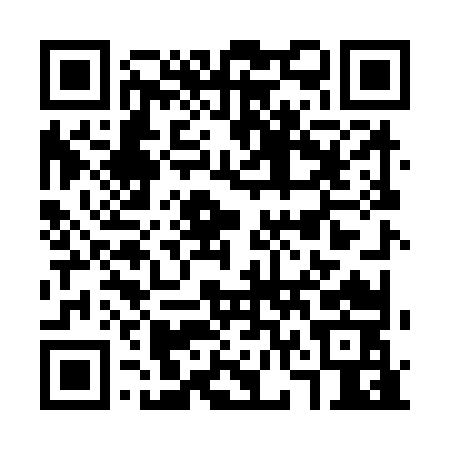 Prayer times for Christopher Mills, New Jersey, USAMon 1 Jul 2024 - Wed 31 Jul 2024High Latitude Method: Angle Based RulePrayer Calculation Method: Islamic Society of North AmericaAsar Calculation Method: ShafiPrayer times provided by https://www.salahtimes.comDateDayFajrSunriseDhuhrAsrMaghribIsha1Mon3:585:351:035:028:3210:082Tue3:595:361:045:028:3210:083Wed4:005:361:045:028:3110:074Thu4:015:371:045:028:3110:075Fri4:015:371:045:028:3110:076Sat4:025:381:045:028:3110:067Sun4:035:381:055:028:3010:058Mon4:045:391:055:028:3010:059Tue4:055:401:055:028:3010:0410Wed4:065:401:055:028:2910:0411Thu4:075:411:055:028:2910:0312Fri4:085:421:055:028:2810:0213Sat4:095:431:055:028:2810:0114Sun4:105:431:055:028:2710:0015Mon4:115:441:065:028:279:5916Tue4:125:451:065:028:269:5917Wed4:135:461:065:028:259:5818Thu4:145:461:065:028:259:5719Fri4:165:471:065:028:249:5620Sat4:175:481:065:028:239:5421Sun4:185:491:065:028:229:5322Mon4:195:501:065:028:229:5223Tue4:205:511:065:018:219:5124Wed4:225:511:065:018:209:5025Thu4:235:521:065:018:199:4926Fri4:245:531:065:018:189:4727Sat4:255:541:065:008:179:4628Sun4:275:551:065:008:169:4529Mon4:285:561:065:008:159:4330Tue4:295:571:065:008:149:4231Wed4:305:581:064:598:139:41